Caterpillar 330D L Hydraulic Excavator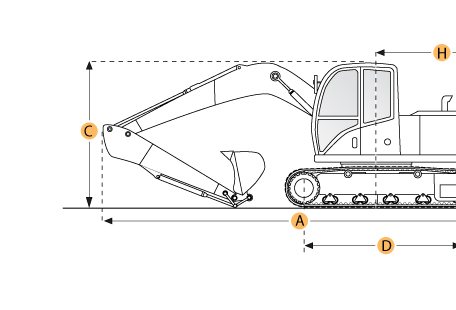 Selected DimensionsBoom/Stick OptionSpecificationA. Shipping Length of Unit36.8 ft in11200 mmC. Shipping Height of Unit11.9 ft in3630 mmI. Max Cutting Height35.3 ft in10749 mmJ. Max Loading Height24.8 ft in7542 mmK. Max Reach Along Ground38.4 ft in11714 mmL. Max Vertical Wall Digging Depth23.5 ft in7152 mmM. Max Digging Depth26.8 ft in8185 mmDimensionsDimensionsDimensionsB. Width to Outside of Tracks11.1 ft in3390 mmE. Ground Clearance1.5 ft in450 mmG. Height to Top of Cab10.3 ft in3140 mmH. Tail Swing Radius11.5 ft in3500 mmO. Counterweight Clearance4 ft in1220 mmUndercarriageUndercarriageUndercarriageF. Track Gauge8.5 ft in2590 mmN. Shoe Size32 in800 mmEngineEngineEngineMakeCaterpillarCaterpillarModelC9 ACERTC9 ACERTNet Power270 hp201.3 kwPower Measured @1800 rpm1800 rpmDisplacement537 cu in8.8 LOperationalOperationalOperationalOperating Weight79700 lb36151 kgFuel Capacity163.8 gal620 LCooling System Fluid Capacity10.6 gal40 LHydrauilc System Fluid Capacity108.3 gal410 LEngine Oil Capacity10.6 gal40 LSwing Drive Fluid Capacity3 gal11.4 LOperating Voltage24 V24 VAlternator Supplied Amperage65 amps65 ampsHydraulic System Relief Valve Pressure5221 psi36000 kPaHydraulic Pump Flow Capacity147.9 gal/min560 L/minSwing MechanismSwing MechanismSwing MechanismSwing Speed10 rpm10 rpmSwing Torque80142 lb ft108700 NmUndercarriageUndercarriageUndercarriageNumber of Shoes per Side4949Shoe Size32 in800 mmNumber of Carrier Rollers per Side22Number of Track Rollers per Side99Max Travel Speed3.1 mph5 km/hDrawbar Pull67443 lb300 kNTrack Gauge8.5 ft in2590 mmBucketsBucketsBucketsReference Bucket Capacity1.6 yd31.2 m3Minimum Bucket Capacity0.97 yd30.74 m3Maximum Bucket Capacity3.3 yd32.6 m3Boom/Stick Option (HEX) 1Boom/Stick Option (HEX) 1Boom/Stick Option (HEX) 1Boom/Stick Option (HEX) 1Boom 21'4" (6500mm) / Stick 12'10" (3900mm) -ReachBoom 21'4" (6500mm) / Stick 12'10" (3900mm) -ReachShipping Height of Unit11.9 ft in3630 mmShipping Length of Unit36.8 ft in11200 mmMax Digging Depth26.8 ft in8185 mmMax Reach Along Ground38.4 ft in11714 mmMax Cutting Height35.3 ft in10749 mmMax Loading Height24.8 ft in7542 mmMax Vertical Wall Digging Depth23.5 ft in7152 mmBoom/Stick Option (HEX) 2Boom/Stick Option (HEX) 2Boom/Stick Option (HEX) 2Boom/Stick Option (HEX) 2Boom 21'4" (6500mm) / Stick 10'6" (3200mm) -ReachBoom 21'4" (6500mm) / Stick 10'6" (3200mm) -ReachShipping Height of Unit11 ft in3350 mmShipping Length of Unit36.6 ft in11150 mmMax Digging Depth24.6 ft in7485 mmMax Reach Along Ground36.1 ft in11007 mmMax Cutting Height33.7 ft in10272 mmMax Loading Height23.3 ft in7108 mmMax Vertical Wall Digging Depth20.1 ft in6131 mmBoom/Stick Option (HEX) 3Boom/Stick Option (HEX) 3Boom/Stick Option (HEX) 3Boom/Stick Option (HEX) 3Boom 20'3" (6180mm) / Stick 8'4" (2550mm) -MassBoom 20'3" (6180mm) / Stick 8'4" (2550mm) -MassShipping Height of Unit11.8 ft in3580 mmShipping Length of Unit35.8 ft in10910 mmMax Digging Depth21.8 ft in6633 mmMax Reach Along Ground33.6 ft in10242 mmMax Cutting Height32.9 ft in10023 mmMax Loading Height21.8 ft in6629 mmMax Vertical Wall Digging Depth14.5 ft in4421 mmDimensionsDimensionsDimensionsWidth to Outside of Tracks11.1 ft in3390 mmHeight to Top of Cab10.3 ft in3140 mmGround Clearance1.5 ft in450 mmCounterweight Clearance4 ft in1220 mmTail Swing Radius11.5 ft in3500 mm